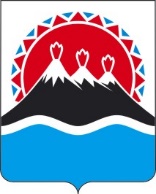 П О С Т А Н О В Л Е Н И ЕПРАВИТЕЛЬСТВАКАМЧАТСКОГО КРАЯПРАВИТЕЛЬСТВО ПОСТАНОВЛЯЕТ:1. Внести в государственную программу Камчатского края «Развитие экономики и внешнеэкономической деятельности Камчатского края», утвержденную постановлением Правительства Камчатского края от 01.07.2021 № 277-П, изменения согласно приложению к настоящему постановлению.2. Настоящее постановление вступает в силу после дня его официального опубликования.Измененияв государственную программу Камчатского края «Развитие экономики и внешнеэкономической деятельности Камчатского края», утвержденную постановлением Правительства Камчатского края от 01.07.2021 № 277-П (далее – Программа)	1. В паспорте Программы позицию «Объемы бюджетных ассигнований Программы» изложить в следующей редакции:	2. В паспорте подпрограммы 1 «Формирование благоприятной инвестиционной среды» позицию «Объемы бюджетных ассигнований Подпрограммы 1» изложить в следующей редакции:	3. В паспорте подпрограммы 2 «Развитие субъектов малого и среднего предпринимательства» позицию «Объемы бюджетных ассигнований Подпрограммы 2» изложить в следующей редакции:	4. В паспорте подпрограммы 3 «Развитие промышленности, внешнеэкономической деятельности, конкуренции» позицию «Объемы бюджетных ассигнований Подпрограммы 3» изложить в следующей редакции:	5. В паспорте подпрограммы 5 «Снижение административных барьеров, повышение качества предоставления и доступности государственных услуг в Камчатском крае» позицию «Объемы бюджетных ассигнований Подпрограммы 5» изложить в следующей редакции:	6. В паспорте подпрограммы 6 «Обеспечение реализации Программы» позицию «Объемы бюджетных ассигнований Подпрограммы 6» изложить в следующей редакции:	7. В паспорте подпрограммы 7 «Повышение производительности труда в Камчатском крае» позицию «Объемы бюджетных ассигнований Подпрограммы 7» изложить в следующей редакции:8. В паспорте подпрограммы 8 «Совершенствование условий для развития торговли и обеспечения защиты прав потребителей в Камчатском крае» позицию «Объемы бюджетных ассигнований Подпрограммы 8» изложить в следующей редакции:	9. Приложение 3 к Программе изложить в следующей редакции:«Приложение 3 к ПрограммеФинансовое обеспечение реализации государственной программы Камчатского края «Развитие экономики и внешнеэкономической деятельности Камчатского края»».[Дата регистрации] № [Номер документа]г. Петропавловск-КамчатскийО внесении изменений в государственную программу Камчатского края «Развитие экономики и внешнеэкономической деятельности Камчатского края», утвержденную постановлением Правительства Камчатского края от 01.07.2021 № 277-ППредседатель Правительства Камчатского края[горизонтальный штамп подписи 1]Е.А. ЧекинПриложение к постановлениюПриложение к постановлениюПриложение к постановлениюПриложение к постановлениюПравительства Камчатского краяПравительства Камчатского краяПравительства Камчатского краяПравительства Камчатского краяот[REGDATESTAMP]№[REGNUMSTAMP]«Объемы бюджетных ассигнований Программыобщий объем финансирования Программы составляет 29 509 333,12958 тыс. рублей, в том числе за счет средств:федерального бюджета (по согласованию) – 641 371,40000 тыс. рублей, из них по годам:2021 год – 285 886,70000 тыс. рублей;2022 год – 159 160,40000 тыс. рублей;2023 год – 125 425,50000 тыс. рублей;2024 год – 70 802,30000 тыс. рублей;2025 год – 96,50000 тыс. рублей;2026 год – 0,00000 тыс. рублей;краевого бюджета – 12 286 626,23847 тыс. рублей, из них по годам:2021 год – 5 832 125,60758 тыс. рублей;2022 год – 3 958 661,51983 тыс. рублей;2023 год – 924 890,57211 тыс. рублей;2024 год – 785 231,03455 тыс. рублей;2025 год – 785 717,50440 тыс. рублей;2026 год – 0,00000 тыс. рублей;местных бюджетов (по согласованию) – 25 000,00000 тыс. рублей, из них по годам:2021 год – 25 000,00000 тыс. рублей;2022 год – 0,00000 тыс. рублей;2023 год – 0,00000 тыс. рублей;2024 год – 0,00000 тыс. рублей;2025 год – 0,00000 тыс. рублей;2026 год – 0,00000 тыс. рублей;внебюджетных источников (по согласованию) – 1 347 550,00000 тыс. рублей, из них по годам:2021 год – 400 000,00000 тыс. рублей;2022 год – 375 550,00000 тыс. рублей;2023 год – 299 100,00000 тыс. рублей;2024 год – 269 100,00000 тыс. рублей;2025 год – 3 800,00000 тыс. рублей;2026 год – 0,00000 тыс. рублей;безвозмездных поступлений от негосударственных организаций (по согласованию) – 15 208 785,49111 тыс. рублей, из них по годам:2021 год – 10 348 952,80795 тыс. рублей;2022 год – 4 859 832,68316 тыс. рублей;2023 год – 0,00000 тыс. рублей;2024 год – 0,00000 тыс. рублей;2025 год – 0,00000 тыс. рублей;2026 год – 0,00000 тыс. рублей».«Объемы бюджетных ассигнований Подпрограммы 1общий объем финансирования Подпрограммы 1 за счет средств краевого бюджета составляет 296 880,86700 тыс. рублей, в том числе по годам:2021 год – 228 419,95207 тыс. рублей;2022 год – 15 000,00000 тыс. рублей;2023 год – 24 960,91493 тыс. рублей;2024 год – 14 250,00000 тыс. рублей;2025 год – 14 250,00000 тыс. рублей».«Объемы бюджетных ассигнованийПодпрограммы 2общий объем финансирования Подпрограммы 2 составляет 2 910 353,24579 тыс. рублей, в том числе за счет средств:федерального бюджета (по согласованию) – 530 900,65898 тыс. рублей, из них по годам:2021 год – 266 284,20000 тыс. рублей;2022 год – 124 575,80000 тыс. рублей;2023 год – 96 068,70000 тыс. рублей;2024 год – 55 881,70000 тыс. рублей;2025 год – 0,00000 тыс. рублей;краевого бюджета – 984 849,44579 тыс. рублей, из них по годам:2021 год – 223 118,70222 тыс. рублей;2022 год – 386 559,06843 тыс. рублей;2023 год – 125 588,55898 тыс. рублей;2024 год – 125 321,65416 тыс. рублей;2025 год – 124 261,46200 тыс. рублей;местных бюджетов (по согласованию) – 25 000,00000 тыс. рублей, из них по годам:2021 год – 25 000,00000 тыс. рублей;2022 год – 0,00000 тыс. рублей;2023 год – 0,00000 тыс. рублей;2024 год – 0,00000 тыс. рублей;2025 год – 0,00000 тыс. рублей;внебюджетных источников (по согласованию) – 1 347 550,00000 тыс. рублей, из них по годам:2021 год – 400 000,00000 тыс. рублей;2022 год – 375 550,00000 тыс. рублей;2023 год – 299 100,00000 тыс. рублей;2024 год – 269 100,00000 тыс. рублей;2025 год – 3 800,00000 тыс. рублей».«Объемы бюджетных ассигнований Подпрограммы 3общий объем финансирования Подпрограммы 3 составляет 116 161,88763 тыс. рублей, в том числе за счет средств:федерального бюджета (по согласованию) –31 839,20000 тыс. рублей, из них по годам:2021 год – 102,50000 тыс. рублей;2022 год – 22 567,10000 тыс. рублей;2023 год – 8 974,90000 тыс. рублей;2024 год – 98,20000 тыс. рублей;2025 год – 96,50000 тыс. рублей;2026 год – 0,00000 тыс. рублей;краевого бюджета – 84 322,68763 тыс. рублей, из них по годам:2021 год – 29 418,60596 тыс. рублей;2022 год – 28 646,42727 тыс. рублей;2023 год – 7 117,77840 тыс. рублей;2024 год – 9 569,08800 тыс. рублей;2025 год – 9 570,78800 тыс. рублей;2026 год – 0,00000 тыс. рублей».«Объемы бюджетных ассигнований Подпрограммы 5общий объем финансирования Подпрограммы 5 за счет средств краевого бюджета составляет 2 042 197,54571 тыс. рублей, в том числе по годам:2021 год – 370 316,68584 тыс. рублей;2022 год – 391 986,46239 тыс. рублей;2023 год – 418 228,13308 тыс. рублей;2024 год – 430 057,17000 тыс. рублей;2025 год – 431 609,09440 тыс. рублей».«Объемы бюджетных ассигнований Подпрограммы 6общий объем финансирования Подпрограммы 6 за счет средств краевого бюджета составляет 710 901,62228 тыс. рублей, из них по годам:2021 год – 119 501,67742 тыс. рублей;2022 год – 110 618,98815 тыс. рублей;2023 год – 160 023,39432 тыс. рублей;2024 год – 160 382,26239 тыс. рублей;2025 год – 160 375,30000 тыс. рублей».«Объемы бюджетных ассигнований Подпрограммы 7общий объем финансирования Подпрограммы 7 составляет 102 799,60347 тыс. рублей, в том числе за счет средств:федерального бюджета (по согласованию) – 56 578,40000 тыс. рублей, из них по годам:2021 год – 19 500,00000 тыс. рублей;2022 год – 12 017,50000 тыс. рублей;2023 год – 10 238,50000 тыс. рублей;2024 год – 14 822,40000 тыс. рублей;2025 год – 0,00000 тыс. рублей;краевого бюджета – 46 221,20347 тыс. рублей, из них по годам:2021 год – 814,40900 тыс. рублей;2022 год – 8 676,71447 тыс. рублей;2023 год – 12 243,36000 тыс. рублей;2024 год – 12 243,36000 тыс. рублей;2025 год – 12 243,36000 тыс. рублей».«Объемы бюджетных ассигнованийПодпрограммы 8общий объем финансирования Подпрограммы 8 за счет средств краевого бюджета составляет 33 113,93240 тыс. рублей, из них по годам:2023 год – 1 193,93240 тыс. рублей;2024 год – 15 960,00000 тыс. рублей;2025 год – 15 960,00000 тыс. рублей».№ п/пНаименование Программы / подпрограммы / мероприятия                                                                                                                                                                                                                                                                                                                                                                                                                                     Код бюджетной классификации
Объем средств на реализацию Программы (тыс.руб.)Объем средств на реализацию Программы (тыс.руб.)Объем средств на реализацию Программы (тыс.руб.)Объем средств на реализацию Программы (тыс.руб.)Объем средств на реализацию Программы (тыс.руб.)Объем средств на реализацию Программы (тыс.руб.)Объем средств на реализацию Программы (тыс.руб.)ГРБСВСЕГО2021 год2022 год2023 год2024 год2025 год2026 год12345678910111.Государственная программа Камчатского края «Развитие экономики и внешнеэкономической деятельности Камчатского края»Всего, в том числе:29 509 333,1295816 891 965,115539 353 204,602991 349 416,072111 125 133,33455789 614,004400,000001.Государственная программа Камчатского края «Развитие экономики и внешнеэкономической деятельности Камчатского края»за счет средств федерального бюджета641 371,40000285 886,70000159 160,40000125 425,5000070 802,3000096,500000,000001.Государственная программа Камчатского края «Развитие экономики и внешнеэкономической деятельности Камчатского края»843355 599,0000019 500,00000159 160,40000115 282,1000061 560,0000096,500000,000001.Государственная программа Камчатского края «Развитие экономики и внешнеэкономической деятельности Камчатского края»85019 385,700000,000000,0000010 143,400009 242,300000,000000,000001.Государственная программа Камчатского края «Развитие экономики и внешнеэкономической деятельности Камчатского края»860266 386,70000266 386,700000,000000,000000,000000,000000,000001.Государственная программа Камчатского края «Развитие экономики и внешнеэкономической деятельности Камчатского края»за счет средств краевого бюджета12 286 626,238475 832 125,607583 958 661,51983924 890,57211785 231,03455785 717,504400,000001.Государственная программа Камчатского края «Развитие экономики и внешнеэкономической деятельности Камчатского края»8201 279 894,397480,000000,00000418 228,13308430 057,17000431 609,094400,000001.Государственная программа Камчатского края «Развитие экономики и внешнеэкономической деятельности Камчатского края»84310 493 102,062665 309 616,462003 958 661,51983515 635,16285355 080,50798354 108,410000,000001.Государственная программа Камчатского края «Развитие экономики и внешнеэкономической деятельности Камчатского края»850195,815160,000000,00000102,4585993,356570,000000,000001.Государственная программа Камчатского края «Развитие экономики и внешнеэкономической деятельности Камчатского края»860522 509,14558522 509,145580,000000,000000,000000,000000,000001.Государственная программа Камчатского края «Развитие экономики и внешнеэкономической деятельности Камчатского края»за счет средств местных бюджетов25 000,0000025 000,000000,000000,000000,000000,000000,000001.Государственная программа Камчатского края «Развитие экономики и внешнеэкономической деятельности Камчатского края»за счет средств государственных внебюджетных фондов0,000000,000000,000000,000000,000000,000000,000001.Государственная программа Камчатского края «Развитие экономики и внешнеэкономической деятельности Камчатского края»за счет средств внебюджетных фондов0,000000,000000,000000,000000,000000,000000,000001.Государственная программа Камчатского края «Развитие экономики и внешнеэкономической деятельности Камчатского края»за счет средств прочих внебюджетных источников1 347 550,00000400 000,00000375 550,00000299 100,00000269 100,000003 800,000000,000001.Государственная программа Камчатского края «Развитие экономики и внешнеэкономической деятельности Камчатского края»за счет безвозмездных поступлений от негосударственных организаций84315 208 785,4911110 348 952,807954 859 832,683160,000000,000000,000000,000002.Подпрограмма 1 «Формирование благоприятной инвестиционной среды»Всего, в том числе:296 880,86700228 419,9520715 000,0000024 960,9149314 250,0000014 250,000002.Подпрограмма 1 «Формирование благоприятной инвестиционной среды»за счет средств федерального бюджета8430,000000,000000,000000,000000,000000,000002.Подпрограмма 1 «Формирование благоприятной инвестиционной среды»за счет средств краевого бюджета296 880,86700228 419,9520715 000,0000024 960,9149314 250,0000014 250,000002.Подпрограмма 1 «Формирование благоприятной инвестиционной среды»84368 460,914930,0000015 000,0000024 960,9149314 250,0000014 250,000002.Подпрограмма 1 «Формирование благоприятной инвестиционной среды»860228 419,95207228 419,952070,000000,000000,000000,000002.Подпрограмма 1 «Формирование благоприятной инвестиционной среды»за счет средств местных бюджетов0,000000,000000,000000,000000,000000,000002.Подпрограмма 1 «Формирование благоприятной инвестиционной среды»за счет средств государственных внебюджетных фондов0,000000,000000,000000,000000,000000,000002.Подпрограмма 1 «Формирование благоприятной инвестиционной среды»за счет средств внебюджетных фондов0,000000,000000,000000,000000,000000,000002.Подпрограмма 1 «Формирование благоприятной инвестиционной среды»за счет средств прочих внебюджетных источников0,000000,000000,000000,000000,000000,000002.1.Разработка и реализация системных мер, направленных на улучшение условий ведения инвестиционной деятельностиВсего, в том числе:119 110,2850050 649,3700715 000,0000024 960,9149314 250,0000014 250,000002.1.Разработка и реализация системных мер, направленных на улучшение условий ведения инвестиционной деятельностиза счет средств федерального бюджета8430,000002.1.Разработка и реализация системных мер, направленных на улучшение условий ведения инвестиционной деятельностиза счет средств краевого бюджета119 110,2850050 649,3700715 000,0000024 960,9149314 250,0000014 250,000002.1.Разработка и реализация системных мер, направленных на улучшение условий ведения инвестиционной деятельности84368 460,9149315 000,0000024 960,9149314 250,0000014 250,000002.1.Разработка и реализация системных мер, направленных на улучшение условий ведения инвестиционной деятельности86050 649,3700750 649,370072.1.Разработка и реализация системных мер, направленных на улучшение условий ведения инвестиционной деятельностиза счет средств местных бюджетов0,000002.1.Разработка и реализация системных мер, направленных на улучшение условий ведения инвестиционной деятельностиза счет средств государственных внебюджетных фондов0,000002.1.Разработка и реализация системных мер, направленных на улучшение условий ведения инвестиционной деятельностиза счет средств внебюджетных фондов0,000002.1.Разработка и реализация системных мер, направленных на улучшение условий ведения инвестиционной деятельностиза счет средств прочих внебюджетных источников0,000002.2.Формирование и продвижение инвестиционного имиджа Камчатского краяВсего, в том числе:177 770,58200177 770,582000,000000,000000,000000,000002.2.Формирование и продвижение инвестиционного имиджа Камчатского краяза счет средств федерального бюджета8430,000002.2.Формирование и продвижение инвестиционного имиджа Камчатского краяза счет средств краевого бюджета177 770,58200177 770,582000,000000,000000,000000,000002.2.Формирование и продвижение инвестиционного имиджа Камчатского края8430,000000,000000,000000,000000,000002.2.Формирование и продвижение инвестиционного имиджа Камчатского края860177 770,58200177 770,582002.2.Формирование и продвижение инвестиционного имиджа Камчатского краяза счет средств местных бюджетов0,000002.2.Формирование и продвижение инвестиционного имиджа Камчатского краяза счет средств государственных внебюджетных фондов0,000002.2.Формирование и продвижение инвестиционного имиджа Камчатского краяза счет средств внебюджетных фондов0,000002.2.Формирование и продвижение инвестиционного имиджа Камчатского краяза счет средств прочих внебюджетных источников0,000003.Подпрограмма 2 «Развитие субъектов  малого и среднего предпринимательства»Всего, в том числе:2 910 353,24579914 402,90222886 684,86843530900,65898450 303,35416128 061,462003.Подпрограмма 2 «Развитие субъектов  малого и среднего предпринимательства»за счет средств федерального бюджета552 953,80000266 284,20000124 575,80000106 212,1000055 881,700000,000003.Подпрограмма 2 «Развитие субъектов  малого и среднего предпринимательства»843267 283,900000,00000124 575,8000096 068,7000046 639,400000,000003.Подпрограмма 2 «Развитие субъектов  малого и среднего предпринимательства»85019 385,700000,000000,0000010 143,400009 242,300000,000003.Подпрограмма 2 «Развитие субъектов  малого и среднего предпринимательства»860266 284,20000266 284,200000,000000,000000,000000,000003.Подпрограмма 2 «Развитие субъектов  малого и среднего предпринимательства»за счет средств краевого бюджета984 849,44579223 118,70222386 559,06843125 588,55898125 321,65416124 261,462003.Подпрограмма 2 «Развитие субъектов  малого и среднего предпринимательства»843761 534,928410,00000386 559,06843125 486,10039125 228,29759124 261,462003.Подпрограмма 2 «Развитие субъектов  малого и среднего предпринимательства»850195,815160,000000,00000102,4585993,356570,000003.Подпрограмма 2 «Развитие субъектов  малого и среднего предпринимательства»860223 118,70222223 118,702220,000000,000000,000000,000003.Подпрограмма 2 «Развитие субъектов  малого и среднего предпринимательства»за счет средств местных бюджетов25 000,0000025 000,000000,000000,000000,000000,000003.Подпрограмма 2 «Развитие субъектов  малого и среднего предпринимательства»за счет средств государственных внебюджетных фондов0,000000,000000,000000,000000,000000,000003.Подпрограмма 2 «Развитие субъектов  малого и среднего предпринимательства»за счет средств внебюджетных фондов0,000000,000000,000000,000000,000000,000003.Подпрограмма 2 «Развитие субъектов  малого и среднего предпринимательства»за счет средств прочих внебюджетных источников1 347 550,00000400 000,00000375 550,00000299 100,00000269 100,000003 800,000003.1.Оказание мер государственной поддержки субъектам малого и среднего предпринимательстваВсего, в том числе:462 158,2348394 350,00000240 000,0000042 882,8803142 710,5425242 214,812003.1.Оказание мер государственной поддержки субъектам малого и среднего предпринимательстваза счет средств федерального бюджета8430,000003.1.Оказание мер государственной поддержки субъектам малого и среднего предпринимательстваза счет средств краевого бюджета425 758,2348369 350,00000240 000,0000039 082,8803138 910,5425238 414,812003.1.Оказание мер государственной поддержки субъектам малого и среднего предпринимательства843356 408,23483240 000,0000039 082,8803138 910,5425238 414,812003.1.Оказание мер государственной поддержки субъектам малого и среднего предпринимательства86069 350,0000069 350,000003.1.Оказание мер государственной поддержки субъектам малого и среднего предпринимательстваза счет средств местных бюджетов25 000,0000025 000,000000,000000,000000,000000,000003.1.Оказание мер государственной поддержки субъектам малого и среднего предпринимательстваза счет средств государственных внебюджетных фондов0,000003.1.Оказание мер государственной поддержки субъектам малого и среднего предпринимательстваза счет средств внебюджетных фондов0,000003.1.Оказание мер государственной поддержки субъектам малого и среднего предпринимательстваза счет средств прочих внебюджетных источников16 950,000000,000005 550,000003 800,000003 800,000003 800,000003.2.I2 Региональный проект «Создание благоприятных условий для осуществления деятельности самозанятыми гражданами»Всего, в том числе:19 757,979817 053,838397 247,373742 728,383842 728,383840,000003.2.I2 Региональный проект «Создание благоприятных условий для осуществления деятельности самозанятыми гражданами»за счет средств федерального бюджета7 284,400001 538,300001 729,900002 008,100002 008,100000,000003.2.I2 Региональный проект «Создание благоприятных условий для осуществления деятельности самозанятыми гражданами»8435 746,100001 729,900002 008,100002 008,100000,000003.2.I2 Региональный проект «Создание благоприятных условий для осуществления деятельности самозанятыми гражданами»8601 538,300001 538,300003.2.I2 Региональный проект «Создание благоприятных условий для осуществления деятельности самозанятыми гражданами»за счет средств краевого бюджета73,5798115,5383917,4737420,2838420,283840,000003.2.I2 Региональный проект «Создание благоприятных условий для осуществления деятельности самозанятыми гражданами»84358,0414217,4737420,2838420,283840,000003.2.I2 Региональный проект «Создание благоприятных условий для осуществления деятельности самозанятыми гражданами»86015,5383915,538393.2.I2 Региональный проект «Создание благоприятных условий для осуществления деятельности самозанятыми гражданами»за счет средств местных бюджетов0,000003.2.I2 Региональный проект «Создание благоприятных условий для осуществления деятельности самозанятыми гражданами»за счет средств государственных внебюджетных фондов0,000003.2.I2 Региональный проект «Создание благоприятных условий для осуществления деятельности самозанятыми гражданами»за счет средств внебюджетных фондов0,000003.2.I2 Региональный проект «Создание благоприятных условий для осуществления деятельности самозанятыми гражданами»за счет средств прочих внебюджетных источников12 400,000005 500,000005 500,00000700,00000700,000000,000003.3.I4 Региональный проект «Создание условий для легкого старта и комфортного ведения бизнеса»Всего, в том числе:220 865,3922052 451,9009157 925,4757651 899,3165354 149,299004 439,400003.3.I4 Региональный проект «Создание условий для легкого старта и комфортного ведения бизнеса»за счет средств федерального бюджета129 711,8000033 878,6000038 825,4000027 595,0000029 412,800000,000003.3.I4 Региональный проект «Создание условий для легкого старта и комфортного ведения бизнеса»84395 833,2000038 825,4000027 595,0000029 412,800000,000003.3.I4 Региональный проект «Создание условий для легкого старта и комфортного ведения бизнеса»86033 878,6000033 878,600003.3.I4 Региональный проект «Создание условий для легкого старта и комфортного ведения бизнеса»за счет средств краевого бюджета21 153,592203 573,300914 100,075764 304,316534 736,499004 439,400003.3.I4 Региональный проект «Создание условий для легкого старта и комфортного ведения бизнеса»84317 580,291294 100,075764 304,316534 736,499004 439,400003.3.I4 Региональный проект «Создание условий для легкого старта и комфортного ведения бизнеса»8603 573,300913 573,300913.3.I4 Региональный проект «Создание условий для легкого старта и комфортного ведения бизнеса»за счет средств местных бюджетов0,000003.3.I4 Региональный проект «Создание условий для легкого старта и комфортного ведения бизнеса»за счет средств государственных внебюджетных фондов0,000003.3.I4 Региональный проект «Создание условий для легкого старта и комфортного ведения бизнеса»за счет средств внебюджетных фондов0,000003.3.I4 Региональный проект «Создание условий для легкого старта и комфортного ведения бизнеса»за счет средств прочих внебюджетных источников70 000,0000015 000,0000015 000,0000020 000,0000020 000,000000,000003.4.I5 Региональный проект «Акселерация субъектов малого и среднего предпринимательства»Всего, в том числе:2 202 021,63895760 547,16292575 962,01893433 390,07830350 715,1288081 407,250003.4.I5 Региональный проект «Акселерация субъектов малого и среднего предпринимательства»за счет средств федерального бюджета415 957,60000230 867,3000084 020,5000076 609,0000024 460,800000,000003.4.I5 Региональный проект «Акселерация субъектов малого и среднего предпринимательства»843165 704,6000084 020,5000066 465,6000015 218,500000,000003.4.I5 Региональный проект «Акселерация субъектов малого и среднего предпринимательства»85019 385,7000010 143,400009 242,300000,000003.4.I5 Региональный проект «Акселерация субъектов малого и среднего предпринимательства»860230 867,30000230 867,300003.4.I5 Региональный проект «Акселерация субъектов малого и среднего предпринимательства»за счет средств краевого бюджета537 864,03895150 179,86292142 441,5189382 181,0783081 654,3288081 407,250003.4.I5 Региональный проект «Акселерация субъектов малого и среднего предпринимательства»843387488,36142 441,5189382 078,6197181 560,9722381 407,250003.4.I5 Региональный проект «Акселерация субъектов малого и среднего предпринимательства»850195,815160,000000,00000102,4585993,356570,000003.4.I5 Региональный проект «Акселерация субъектов малого и среднего предпринимательства»860150 179,86292150 179,862923.4.I5 Региональный проект «Акселерация субъектов малого и среднего предпринимательства»за счет средств местных бюджетов0,000000,000000,000000,000000,000000,000003.4.I5 Региональный проект «Акселерация субъектов малого и среднего предпринимательства»за счет средств государственных внебюджетных фондов0,000003.4.I5 Региональный проект «Акселерация субъектов малого и среднего предпринимательства»за счет средств внебюджетных фондов0,000003.4.I5 Региональный проект «Акселерация субъектов малого и среднего предпринимательства»за счет средств прочих внебюджетных источников1 248 200,00000379 500,00000349 500,00000274 600,00000244 600,000000,000004.Подпрограмма 3 «Развитие промышленности, внешнеэкономической деятельности, конкуренции»Всего, в том числе:116 161,8876329 521,1059651 213,5272716 092,678409 667,288009 667,288000,000004.Подпрограмма 3 «Развитие промышленности, внешнеэкономической деятельности, конкуренции»за счет средств федерального бюджета31 839,20000102,5000022 567,100008 974,9000098,2000096,500000,000004.Подпрограмма 3 «Развитие промышленности, внешнеэкономической деятельности, конкуренции»84331 736,700000,0000022 567,100008 974,9000098,2000096,500000,000004.Подпрограмма 3 «Развитие промышленности, внешнеэкономической деятельности, конкуренции»860102,50000102,500000,000000,000000,000000,000000,000004.Подпрограмма 3 «Развитие промышленности, внешнеэкономической деятельности, конкуренции»8500,000000,000000,000000,000000,000000,000000,000004.Подпрограмма 3 «Развитие промышленности, внешнеэкономической деятельности, конкуренции»за счет средств краевого бюджета84 322,6876329 418,6059628 646,427277 117,778409 569,088009 570,788000,000004.Подпрограмма 3 «Развитие промышленности, внешнеэкономической деятельности, конкуренции»84354 904,081670,0000028 646,427277 117,778409 569,088009 570,788000,000004.Подпрограмма 3 «Развитие промышленности, внешнеэкономической деятельности, конкуренции»86029 418,6059629 418,605960,000000,000000,000000,000000,000004.Подпрограмма 3 «Развитие промышленности, внешнеэкономической деятельности, конкуренции»8500,000000,000000,000000,000004.Подпрограмма 3 «Развитие промышленности, внешнеэкономической деятельности, конкуренции»за счет средств местных бюджетов0,000000,000000,000000,000000,000000,000004.Подпрограмма 3 «Развитие промышленности, внешнеэкономической деятельности, конкуренции»за счет средств государственных внебюджетных фондов0,000000,000000,000000,000000,000000,000004.Подпрограмма 3 «Развитие промышленности, внешнеэкономической деятельности, конкуренции»за счет средств внебюджетных фондов0,000000,000000,000000,000000,000000,000004.Подпрограмма 3 «Развитие промышленности, внешнеэкономической деятельности, конкуренции»за счет средств прочих внебюджетных источников0,000000,000000,000000,000000,000000,000004.1.Стимулирование и поддержка внешнеэкономической деятельности в Камчатском краеВсего, в том числе:8500,000000,000000,000000,000004.1.Стимулирование и поддержка внешнеэкономической деятельности в Камчатском краеза счет средств федерального бюджета8500,000004.1.Стимулирование и поддержка внешнеэкономической деятельности в Камчатском краеза счет средств краевого бюджета8500,000000,000000,000000,000004.1.Стимулирование и поддержка внешнеэкономической деятельности в Камчатском краеза счет средств местных бюджетов8500,000004.1.Стимулирование и поддержка внешнеэкономической деятельности в Камчатском краеза счет средств государственных внебюджетных фондов8500,000004.1.Стимулирование и поддержка внешнеэкономической деятельности в Камчатском краеза счет средств внебюджетных фондов8500,000004.1.Стимулирование и поддержка внешнеэкономической деятельности в Камчатском краеза счет средств прочих внебюджетных источников8500,000004.2.Оказание мер государственной поддержки промышленным предприятиям в целях финансового обеспечения и (или) возмещения части затрат, связанных с осуществлением деятельности в области обрабатывающих производствВсего, в том числе:8431 200,000001 200,000000,000000,000004.2.Оказание мер государственной поддержки промышленным предприятиям в целях финансового обеспечения и (или) возмещения части затрат, связанных с осуществлением деятельности в области обрабатывающих производствза счет средств федерального бюджета8431 200,000001 200,000004.2.Оказание мер государственной поддержки промышленным предприятиям в целях финансового обеспечения и (или) возмещения части затрат, связанных с осуществлением деятельности в области обрабатывающих производствза счет средств краевого бюджета8430,000000,000000,000000,000004.2.Оказание мер государственной поддержки промышленным предприятиям в целях финансового обеспечения и (или) возмещения части затрат, связанных с осуществлением деятельности в области обрабатывающих производствза счет средств местных бюджетов8430,000004.2.Оказание мер государственной поддержки промышленным предприятиям в целях финансового обеспечения и (или) возмещения части затрат, связанных с осуществлением деятельности в области обрабатывающих производствза счет средств государственных внебюджетных фондов8430,000004.2.Оказание мер государственной поддержки промышленным предприятиям в целях финансового обеспечения и (или) возмещения части затрат, связанных с осуществлением деятельности в области обрабатывающих производствза счет средств внебюджетных фондов8430,000004.2.Оказание мер государственной поддержки промышленным предприятиям в целях финансового обеспечения и (или) возмещения части затрат, связанных с осуществлением деятельности в области обрабатывающих производствза счет средств прочих внебюджетных источников8430,000004.3.Подготовка управленческих кадров для отраслей экономики  Камчатского краяВсего, в том числе:762,39734155,30304158,03030149,68800149,68800149,688004.3.Подготовка управленческих кадров для отраслей экономики  Камчатского краяза счет средств федерального бюджета499,70000102,50000104,3000098,2000098,2000096,500004.3.Подготовка управленческих кадров для отраслей экономики  Камчатского края843397,20000104,3000098,2000098,2000096,500004.3.Подготовка управленческих кадров для отраслей экономики  Камчатского края860102,50000102,500004.3.Подготовка управленческих кадров для отраслей экономики  Камчатского краяза счет средств краевого бюджета262,6973452,8030453,7303051,4880051,4880053,188004.3.Подготовка управленческих кадров для отраслей экономики  Камчатского края843209,8943053,7303051,4880051,4880053,188004.3.Подготовка управленческих кадров для отраслей экономики  Камчатского края86052,8030452,803044.3.Подготовка управленческих кадров для отраслей экономики  Камчатского краяза счет средств местных бюджетов0,000004.3.Подготовка управленческих кадров для отраслей экономики  Камчатского краяза счет средств государственных внебюджетных фондов0,000004.3.Подготовка управленческих кадров для отраслей экономики  Камчатского краяза счет средств внебюджетных фондов0,000004.3.Подготовка управленческих кадров для отраслей экономики  Камчатского краяза счет средств прочих внебюджетных источников0,000004.4.Создание промышленного парка или промышленной площадки в Камчатском краеВсего, в том числе:36 697,4500011 000,000000,000006 662,250009 517,600009 517,600004.4.Создание промышленного парка или промышленной площадки в Камчатском краеза счет средств федерального бюджета8430,000004.4.Создание промышленного парка или промышленной площадки в Камчатском краеза счет средств краевого бюджета36 697,4500011 000,000000,000006 662,250009 517,600009 517,600004.4.Создание промышленного парка или промышленной площадки в Камчатском крае84325 697,450000,000006 662,250009 517,600009 517,600004.4.Создание промышленного парка или промышленной площадки в Камчатском крае86011 000,0000011 000,000004.4.Создание промышленного парка или промышленной площадки в Камчатском краеза счет средств местных бюджетов0,000004.4.Создание промышленного парка или промышленной площадки в Камчатском краеза счет средств государственных внебюджетных фондов0,000004.4.Создание промышленного парка или промышленной площадки в Камчатском краеза счет средств внебюджетных фондов0,000004.4.Создание промышленного парка или промышленной площадки в Камчатском краеза счет средств прочих внебюджетных источников0,000004.5.Предоставление субсидий ООО «УК ТОР «Камчатка» в целях финансового обеспечения затрат, связанных с осуществлением функций по управлению территорией социально-экономического развития «Камчатка»Всего, в том числе:36 731,6029218 365,8029218 365,800000,000000,000000,000004.5.Предоставление субсидий ООО «УК ТОР «Камчатка» в целях финансового обеспечения затрат, связанных с осуществлением функций по управлению территорией социально-экономического развития «Камчатка»за счет средств федерального бюджета8430,000004.5.Предоставление субсидий ООО «УК ТОР «Камчатка» в целях финансового обеспечения затрат, связанных с осуществлением функций по управлению территорией социально-экономического развития «Камчатка»за счет средств краевого бюджета36 731,6029218 365,8029218 365,800000,000000,000000,000004.5.Предоставление субсидий ООО «УК ТОР «Камчатка» в целях финансового обеспечения затрат, связанных с осуществлением функций по управлению территорией социально-экономического развития «Камчатка»84318 365,8000018 365,800000,000000,000000,000004.5.Предоставление субсидий ООО «УК ТОР «Камчатка» в целях финансового обеспечения затрат, связанных с осуществлением функций по управлению территорией социально-экономического развития «Камчатка»86018 365,8029218 365,802924.5.Предоставление субсидий ООО «УК ТОР «Камчатка» в целях финансового обеспечения затрат, связанных с осуществлением функций по управлению территорией социально-экономического развития «Камчатка»за счет средств местных бюджетов0,000004.5.Предоставление субсидий ООО «УК ТОР «Камчатка» в целях финансового обеспечения затрат, связанных с осуществлением функций по управлению территорией социально-экономического развития «Камчатка»за счет средств государственных внебюджетных фондов0,000004.5.Предоставление субсидий ООО «УК ТОР «Камчатка» в целях финансового обеспечения затрат, связанных с осуществлением функций по управлению территорией социально-экономического развития «Камчатка»за счет средств внебюджетных фондов0,000004.5.Предоставление субсидий ООО «УК ТОР «Камчатка» в целях финансового обеспечения затрат, связанных с осуществлением функций по управлению территорией социально-экономического развития «Камчатка»за счет средств прочих внебюджетных источников0,000004.6.T6 Региональный проект 
«Системные меры развития международной кооперации и экспорта»Всего, в том числе:8500,000000,000000,000000,000000,000000,000004.6.T6 Региональный проект 
«Системные меры развития международной кооперации и экспорта»за счет средств федерального бюджета8500,000004.6.T6 Региональный проект 
«Системные меры развития международной кооперации и экспорта»за счет средств краевого бюджета8500,000000,000000,000000,000000,000000,000004.6.T6 Региональный проект 
«Системные меры развития международной кооперации и экспорта»за счет средств местных бюджетов8500,000004.6.T6 Региональный проект 
«Системные меры развития международной кооперации и экспорта»за счет средств государственных внебюджетных фондов8500,000004.6.T6 Региональный проект 
«Системные меры развития международной кооперации и экспорта»за счет средств внебюджетных фондов8500,000004.6.T6 Региональный проект 
«Системные меры развития международной кооперации и экспорта»за счет средств прочих внебюджетных источников8500,000004.7.Финансовое обеспечение создания (капитализации) и (или) деятельности (докапитализации) регионального фонда развития промышленностиВсего, в том числе:84318 080,740400,0000010 000,000008 080,740400,000000,000004.7.Финансовое обеспечение создания (капитализации) и (или) деятельности (докапитализации) регионального фонда развития промышленностиза счет средств федерального бюджета8437 676,700007 676,700000,000000,000004.7.Финансовое обеспечение создания (капитализации) и (или) деятельности (докапитализации) регионального фонда развития промышленностиза счет средств краевого бюджета84310 404,040400,0000010 000,00000404,040400,000000,000004.7.Финансовое обеспечение создания (капитализации) и (или) деятельности (докапитализации) регионального фонда развития промышленностиза счет средств местных бюджетов8430,000004.7.Финансовое обеспечение создания (капитализации) и (или) деятельности (докапитализации) регионального фонда развития промышленностиза счет средств государственных внебюджетных фондов8430,000004.7.Финансовое обеспечение создания (капитализации) и (или) деятельности (докапитализации) регионального фонда развития промышленностиза счет средств внебюджетных фондов8430,000004.7.Финансовое обеспечение создания (капитализации) и (или) деятельности (докапитализации) регионального фонда развития промышленностиза счет средств прочих внебюджетных источников8430,000004.8.Реализация дополнительных мероприятий по финансовому обеспечению деятельности (докапитализации) регионального фонда развития промышленностиВсего, в том числе:84322 689,696970,0000022 689,696970,000000,000000,000004.8.Реализация дополнительных мероприятий по финансовому обеспечению деятельности (докапитализации) регионального фонда развития промышленностиза счет средств федерального бюджета84322 462,800000,0000022 462,800000,000000,000000,000004.8.Реализация дополнительных мероприятий по финансовому обеспечению деятельности (докапитализации) регионального фонда развития промышленностиза счет средств краевого бюджета843226,896970,00000226,896970,000000,000000,000004.8.Реализация дополнительных мероприятий по финансовому обеспечению деятельности (докапитализации) регионального фонда развития промышленностиза счет средств местных бюджетов8430,000004.8.Реализация дополнительных мероприятий по финансовому обеспечению деятельности (докапитализации) регионального фонда развития промышленностиза счет средств государственных внебюджетных фондов8430,000004.8.Реализация дополнительных мероприятий по финансовому обеспечению деятельности (докапитализации) регионального фонда развития промышленностиза счет средств внебюджетных фондов8430,000004.8.Реализация дополнительных мероприятий по финансовому обеспечению деятельности (докапитализации) регионального фонда развития промышленностиза счет средств прочих внебюджетных источников8430,000005.Подпрограмма 4 «Обеспечение доступности энергетических ресурсов»Всего, в том числе:84323 086 494,9253015 209 488,383027 877 006,542280,000000,000000,000005.Подпрограмма 4 «Обеспечение доступности энергетических ресурсов»за счет средств федерального бюджета8430,000000,000000,000000,000000,000000,000005.Подпрограмма 4 «Обеспечение доступности энергетических ресурсов»за счет средств краевого бюджета8437 877 709,434194 860 535,575073 017 173,859120,000000,000000,000005.Подпрограмма 4 «Обеспечение доступности энергетических ресурсов»за счет средств местных бюджетов8430,000000,000000,000000,000000,000000,000005.Подпрограмма 4 «Обеспечение доступности энергетических ресурсов»за счет средств государственных внебюджетных фондов8430,000000,000000,000000,000000,000000,000005.Подпрограмма 4 «Обеспечение доступности энергетических ресурсов»за счет средств внебюджетных фондов8430,000000,000000,000000,000000,000000,000005.Подпрограмма 4 «Обеспечение доступности энергетических ресурсов»за счет средств прочих внебюджетных источников8430,000000,000000,000000,000000,000000,000005.Подпрограмма 4 «Обеспечение доступности энергетических ресурсов»за счет безвозмездных поступлений от негосударственных организаций
84315 208 785,4911110 348 952,807954 859 832,683160,000000,000000,000005.1.Предоставление мер государственной поддержки при осуществлении тарифообразования на электрическую энергиюВсего, в том числе:84323 086 494,9253015 209 488,383027 877 006,542280,000000,000000,000005.1.Предоставление мер государственной поддержки при осуществлении тарифообразования на электрическую энергиюза счет средств федерального бюджета8430,000005.1.Предоставление мер государственной поддержки при осуществлении тарифообразования на электрическую энергиюза счет средств краевого бюджета8437 877 709,434194 860 535,575073 017 173,859120,000000,000000,000005.1.Предоставление мер государственной поддержки при осуществлении тарифообразования на электрическую энергиюза счет средств местных бюджетов8430,000005.1.Предоставление мер государственной поддержки при осуществлении тарифообразования на электрическую энергиюза счет средств государственных внебюджетных фондов8430,000005.1.Предоставление мер государственной поддержки при осуществлении тарифообразования на электрическую энергиюза счет средств внебюджетных фондов8430,000005.1.Предоставление мер государственной поддержки при осуществлении тарифообразования на электрическую энергиюза счет средств прочих внебюджетных источников8430,000005.1.Предоставление мер государственной поддержки при осуществлении тарифообразования на электрическую энергиюза счет безвозмездных поступлений от негосударственных организаций84315 208 785,4911110 348 952,807954 859 832,683160,000000,000000,000006.Подпрограмма 5 «Снижение административных барьеров, повышение качества предоставления  и доступности государственных услуг в Камчатском крае»Всего, в том числе:2 042 197,54571370 316,68584391 986,46239418 228,13308430 057,17000431 609,094406.Подпрограмма 5 «Снижение административных барьеров, повышение качества предоставления  и доступности государственных услуг в Камчатском крае»за счет средств федерального бюджета0,000000,000000,000000,000000,000000,000006.Подпрограмма 5 «Снижение административных барьеров, повышение качества предоставления  и доступности государственных услуг в Камчатском крае»за счет средств краевого бюджета2 042 197,54571370 316,68584391 986,46239418 228,13308430 057,17000431 609,094406.Подпрограмма 5 «Снижение административных барьеров, повышение качества предоставления  и доступности государственных услуг в Камчатском крае»843762 303,14823370 316,68584391 986,462390,000000,000000,000006.Подпрограмма 5 «Снижение административных барьеров, повышение качества предоставления  и доступности государственных услуг в Камчатском крае»8201 279 894,39748418 228,13308430 057,17000431 609,094406.Подпрограмма 5 «Снижение административных барьеров, повышение качества предоставления  и доступности государственных услуг в Камчатском крае»за счет средств местных бюджетов0,000000,000000,000000,000000,000000,000006.Подпрограмма 5 «Снижение административных барьеров, повышение качества предоставления  и доступности государственных услуг в Камчатском крае»за счет средств государственных внебюджетных фондов0,000000,000000,000000,000000,000000,000006.Подпрограмма 5 «Снижение административных барьеров, повышение качества предоставления  и доступности государственных услуг в Камчатском крае»за счет средств внебюджетных фондов0,000000,000000,000000,000000,000000,000006.Подпрограмма 5 «Снижение административных барьеров, повышение качества предоставления  и доступности государственных услуг в Камчатском крае»за счет средств прочих внебюджетных источников0,000000,000000,000000,000000,000000,000006.1.Проведение комплексной оптимизации государственных услуг, предоставляемых исполнительными органами  Камчатского краяВсего, в том числе:8430,000000,000000,000000,000000,000000,000006.1.Проведение комплексной оптимизации государственных услуг, предоставляемых исполнительными органами  Камчатского краяза счет средств федерального бюджета8430,000006.1.Проведение комплексной оптимизации государственных услуг, предоставляемых исполнительными органами  Камчатского краяза счет средств краевого бюджета8430,000000,000000,000000,000000,000000,000006.1.Проведение комплексной оптимизации государственных услуг, предоставляемых исполнительными органами  Камчатского краяза счет средств местных бюджетов8430,000006.1.Проведение комплексной оптимизации государственных услуг, предоставляемых исполнительными органами  Камчатского краяза счет средств государственных внебюджетных фондов8430,000006.1.Проведение комплексной оптимизации государственных услуг, предоставляемых исполнительными органами  Камчатского краяза счет средств внебюджетных фондов8430,000006.1.Проведение комплексной оптимизации государственных услуг, предоставляемых исполнительными органами  Камчатского краяза счет средств прочих внебюджетных источников8430,000006.2.Обеспечение предоставления государственных и муниципальных услуг по принципу «одного окна» в Камчатском краеВсего, в том числе:2 041 897,54571370 016,68584391 986,46239418 228,13308430 057,17000431 609,094406.2.Обеспечение предоставления государственных и муниципальных услуг по принципу «одного окна» в Камчатском краеза счет средств федерального бюджета0,000006.2.Обеспечение предоставления государственных и муниципальных услуг по принципу «одного окна» в Камчатском краеза счет средств краевого бюджета2 041 897,54571370 016,68584391 986,46239418 228,13308430 057,17000431 609,094406.2.Обеспечение предоставления государственных и муниципальных услуг по принципу «одного окна» в Камчатском крае843762 003,14823370 016,68584391 986,462390,000000,000000,000006.2.Обеспечение предоставления государственных и муниципальных услуг по принципу «одного окна» в Камчатском крае8201 279 894,39748418 228,13308430 057,17000431 609,094406.2.Обеспечение предоставления государственных и муниципальных услуг по принципу «одного окна» в Камчатском краеза счет средств местных бюджетов0,000006.2.Обеспечение предоставления государственных и муниципальных услуг по принципу «одного окна» в Камчатском краеза счет средств государственных внебюджетных фондов0,000006.2.Обеспечение предоставления государственных и муниципальных услуг по принципу «одного окна» в Камчатском краеза счет средств внебюджетных фондов0,000006.2.Обеспечение предоставления государственных и муниципальных услуг по принципу «одного окна» в Камчатском краеза счет средств прочих внебюджетных источников0,000006.3.Совершенствование деятельности многофункционального центра предоставления государственных и муниципальных услуг, развитие его территориальной сетиВсего, в том числе:843300,00000300,000000,000000,000000,000000,000006.3.Совершенствование деятельности многофункционального центра предоставления государственных и муниципальных услуг, развитие его территориальной сетиза счет средств федерального бюджета8430,000006.3.Совершенствование деятельности многофункционального центра предоставления государственных и муниципальных услуг, развитие его территориальной сетиза счет средств краевого бюджета843300,00000300,000000,000000,000000,000000,000006.3.Совершенствование деятельности многофункционального центра предоставления государственных и муниципальных услуг, развитие его территориальной сетиза счет средств местных бюджетов8430,000006.3.Совершенствование деятельности многофункционального центра предоставления государственных и муниципальных услуг, развитие его территориальной сетиза счет средств государственных внебюджетных фондов8430,000006.3.Совершенствование деятельности многофункционального центра предоставления государственных и муниципальных услуг, развитие его территориальной сетиза счет средств внебюджетных фондов8430,000006.3.Совершенствование деятельности многофункционального центра предоставления государственных и муниципальных услуг, развитие его территориальной сетиза счет средств прочих внебюджетных источников8430,000007.Подпрограмма 6 «Обеспечение реализации Программы»Всего, в том числе:710 901,62228119 501,67742110 618,98815160 023,39432160 382,26239160 375,300007.Подпрограмма 6 «Обеспечение реализации Программы»за счет средств федерального бюджета8430,000000,000000,000000,000000,000000,000007.Подпрограмма 6 «Обеспечение реализации Программы»за счет средств краевого бюджета710 901,62228119 501,67742110 618,98815160 023,39432160 382,26239160 375,300007.Подпрограмма 6 «Обеспечение реализации Программы»843669 349,7369577 949,79209110 618,98815160 023,39432160 382,26239160 375,300007.Подпрограмма 6 «Обеспечение реализации Программы»86041 551,8853341 551,885330,000000,000000,000000,000007.Подпрограмма 6 «Обеспечение реализации Программы»за счет средств местных бюджетов0,000000,000000,000000,000000,000000,000007.Подпрограмма 6 «Обеспечение реализации Программы»за счет средств государственных внебюджетных фондов0,000000,000000,000000,000000,000000,000007.Подпрограмма 6 «Обеспечение реализации Программы»за счет средств внебюджетных фондов0,000000,000000,000000,000000,000000,000007.Подпрограмма 6 «Обеспечение реализации Программы»за счет средств прочих внебюджетных источников0,000000,000000,000000,000000,000000,000007.1.Обеспечение деятельности Министерства экономического развития Камчатского краяВсего, в том числе:843663 986,1956577 320,42209110 618,98815157 189,22302160 382,26239158 475,300007.1.Обеспечение деятельности Министерства экономического развития Камчатского краяза счет средств федерального бюджета8430,000007.1.Обеспечение деятельности Министерства экономического развития Камчатского краяза счет средств краевого бюджета843663 986,1956577 320,42209110 618,98815157 189,22302160 382,26239158 475,300007.1.Обеспечение деятельности Министерства экономического развития Камчатского краяза счет средств местных бюджетов8430,000007.1.Обеспечение деятельности Министерства экономического развития Камчатского краяза счет средств государственных внебюджетных фондов8430,000007.1.Обеспечение деятельности Министерства экономического развития Камчатского краяза счет средств внебюджетных фондов8430,000007.1.Обеспечение деятельности Министерства экономического развития Камчатского краяза счет средств прочих внебюджетных источников8430,000007.2.Международная научно-практическая конференция «Региональные проблемы развития Дальнего Востока России и Арктики» («Моисеевские чтения»)Всего, в том числе:8435 363,54130629,370000,000002 834,171300,000001 900,000007.2.Международная научно-практическая конференция «Региональные проблемы развития Дальнего Востока России и Арктики» («Моисеевские чтения»)за счет средств федерального бюджета8430,000007.2.Международная научно-практическая конференция «Региональные проблемы развития Дальнего Востока России и Арктики» («Моисеевские чтения»)за счет средств краевого бюджета8435 363,54130629,370000,000002 834,171300,000001 900,000007.2.Международная научно-практическая конференция «Региональные проблемы развития Дальнего Востока России и Арктики» («Моисеевские чтения»)за счет средств местных бюджетов8430,000007.2.Международная научно-практическая конференция «Региональные проблемы развития Дальнего Востока России и Арктики» («Моисеевские чтения»)за счет средств государственных внебюджетных фондов8430,000007.2.Международная научно-практическая конференция «Региональные проблемы развития Дальнего Востока России и Арктики» («Моисеевские чтения»)за счет средств внебюджетных фондов8430,000007.2.Международная научно-практическая конференция «Региональные проблемы развития Дальнего Востока России и Арктики» («Моисеевские чтения»)за счет средств прочих внебюджетных источников8430,000007.3.Обеспечение деятельности Министерства инвестиций, промышленности и предпринимательства Камчатского края
Всего, в том числе:86041 551,8853341 551,885330,000000,000000,000000,000007.3.Обеспечение деятельности Министерства инвестиций, промышленности и предпринимательства Камчатского края
за счет средств федерального бюджета8600,000007.3.Обеспечение деятельности Министерства инвестиций, промышленности и предпринимательства Камчатского края
за счет средств краевого бюджета86041 551,8853341 551,885330,000000,000000,000000,000007.3.Обеспечение деятельности Министерства инвестиций, промышленности и предпринимательства Камчатского края
за счет средств местных бюджетов8600,000007.3.Обеспечение деятельности Министерства инвестиций, промышленности и предпринимательства Камчатского края
за счет средств государственных внебюджетных фондов8600,000007.3.Обеспечение деятельности Министерства инвестиций, промышленности и предпринимательства Камчатского края
за счет средств внебюджетных фондов8600,000007.3.Обеспечение деятельности Министерства инвестиций, промышленности и предпринимательства Камчатского края
за счет средств прочих внебюджетных источников8600,000008.Подпрограмма 7 «Повышение производительности труда в Камчатском крае»Всего, в том числе:843102 799,6034720 314,4090020 694,2144722 481,8600027 065,7600012 243,360008.Подпрограмма 7 «Повышение производительности труда в Камчатском крае»за счет средств федерального бюджета84356 578,4000019 500,0000012 017,5000010 238,5000014 822,400000,000008.Подпрограмма 7 «Повышение производительности труда в Камчатском крае»за счет средств краевого бюджета84346 221,20347814,409008 676,7144712 243,3600012 243,3600012 243,360008.Подпрограмма 7 «Повышение производительности труда в Камчатском крае»за счет средств местных бюджетов8430,000000,000000,000000,000000,000000,000008.Подпрограмма 7 «Повышение производительности труда в Камчатском крае»за счет средств государственных внебюджетных фондов8430,000000,000000,000000,000000,000000,000008.Подпрограмма 7 «Повышение производительности труда в Камчатском крае»за счет средств внебюджетных фондов8430,000000,000000,000000,000000,000000,000008.Подпрограмма 7 «Повышение производительности труда в Камчатском крае»за счет средств прочих внебюджетных источников8430,000000,000000,000000,000000,000000,000008.1.L1 Региональный проект «Системные меры по повышению производительности труда»Всего, в том числе:843808,10000400,00000100,00000102,70000102,70000102,700008.1.L1 Региональный проект «Системные меры по повышению производительности труда»за счет средств федерального бюджета8430,000000,000000,000000,000000,000000,000008.1.L1 Региональный проект «Системные меры по повышению производительности труда»за счет средств краевого бюджета843808,10000400,00000100,00000102,70000102,70000102,700008.1.L1 Региональный проект «Системные меры по повышению производительности труда»за счет средств местных бюджетов8430,000008.1.L1 Региональный проект «Системные меры по повышению производительности труда»за счет средств государственных внебюджетных фондов8430,000008.1.L1 Региональный проект «Системные меры по повышению производительности труда»за счет средств внебюджетных фондов8430,000008.1.L1 Региональный проект «Системные меры по повышению производительности труда»за счет средств прочих внебюджетных источников8430,000008.2.L2 Региональный проект «Адресная поддержка повышения производительности труда на предприятиях»Всего, в том числе:84369 966,8090019 914,4090013 417,5000014 096,5000018 680,400003 858,000008.2.L2 Региональный проект «Адресная поддержка повышения производительности труда на предприятиях»за счет средств федерального бюджета84356 578,4000019 500,0000012 017,5000010 238,5000014 822,400000,000008.2.L2 Региональный проект «Адресная поддержка повышения производительности труда на предприятиях»за счет средств краевого бюджета84313 388,40900414,409001 400,000003 858,000003 858,000003 858,000008.2.L2 Региональный проект «Адресная поддержка повышения производительности труда на предприятиях»за счет средств местных бюджетов8430,000008.2.L2 Региональный проект «Адресная поддержка повышения производительности труда на предприятиях»за счет средств государственных внебюджетных фондов8430,000008.2.L2 Региональный проект «Адресная поддержка повышения производительности труда на предприятиях»за счет средств внебюджетных фондов8430,000008.2.L2 Региональный проект «Адресная поддержка повышения производительности труда на предприятиях»за счет средств прочих внебюджетных источников8430,000008.3.Обеспечение эффективного управления процессами в исполнительных органах  Камчатского краяВсего, в том числе:84332 024,694470,000007 176,714478 282,660008 282,660008 282,660008.3.Обеспечение эффективного управления процессами в исполнительных органах  Камчатского краяза счет средств федерального бюджета8430,000000,000000,000000,000000,000000,000008.3.Обеспечение эффективного управления процессами в исполнительных органах  Камчатского краяза счет средств краевого бюджета84332 024,694470,000007 176,714478 282,660008 282,660008 282,660008.3.Обеспечение эффективного управления процессами в исполнительных органах  Камчатского краяза счет средств местных бюджетов8430,000008.3.Обеспечение эффективного управления процессами в исполнительных органах  Камчатского краяза счет средств государственных внебюджетных фондов8430,000008.3.Обеспечение эффективного управления процессами в исполнительных органах  Камчатского краяза счет средств внебюджетных фондов8430,000008.3.Обеспечение эффективного управления процессами в исполнительных органах  Камчатского краяза счет средств прочих внебюджетных источников8430,000009.Подпрограмма 8 «Развитие торговли и условий для обеспечения защиты прав потребителей в Камчатском крае»Всего, в том числе:84333 113,932401 193,9324015 960,0000015 960,000009.Подпрограмма 8 «Развитие торговли и условий для обеспечения защиты прав потребителей в Камчатском крае»за счет средств федерального бюджета8430,000000,000000,000000,000009.Подпрограмма 8 «Развитие торговли и условий для обеспечения защиты прав потребителей в Камчатском крае»за счет средств краевого бюджета84333 113,932401 193,9324015 960,0000015 960,000009.Подпрограмма 8 «Развитие торговли и условий для обеспечения защиты прав потребителей в Камчатском крае»за счет средств местных бюджетов8430,000000,000000,000000,000009.Подпрограмма 8 «Развитие торговли и условий для обеспечения защиты прав потребителей в Камчатском крае»за счет средств государственных внебюджетных фондов8430,000000,000000,000000,000009.Подпрограмма 8 «Развитие торговли и условий для обеспечения защиты прав потребителей в Камчатском крае»за счет средств внебюджетных фондов8430,000000,000000,000000,000009.Подпрограмма 8 «Развитие торговли и условий для обеспечения защиты прав потребителей в Камчатском крае»за счет средств прочих внебюджетных источников8430,000000,000000,000000,000009.1.Формирование современной инфраструктуры торговли и повышение уровня доступности товаров для потребителей в Камчатском краеВсего, в том числе:84335 642,500001 193,9324015 960,0000015 960,000009.1.Формирование современной инфраструктуры торговли и повышение уровня доступности товаров для потребителей в Камчатском краеза счет средств федерального бюджета8430,000000,000000,000000,000009.1.Формирование современной инфраструктуры торговли и повышение уровня доступности товаров для потребителей в Камчатском краеза счет средств краевого бюджета84335 642,500001 193,9324015 960,0000015 960,000009.1.Формирование современной инфраструктуры торговли и повышение уровня доступности товаров для потребителей в Камчатском краеза счет средств местных бюджетов8430,000009.1.Формирование современной инфраструктуры торговли и повышение уровня доступности товаров для потребителей в Камчатском краеза счет средств государственных внебюджетных фондов8430,000009.1.Формирование современной инфраструктуры торговли и повышение уровня доступности товаров для потребителей в Камчатском краеза счет средств внебюджетных фондов8430,000009.1.Формирование современной инфраструктуры торговли и повышение уровня доступности товаров для потребителей в Камчатском краеза счет средств прочих внебюджетных источников8430,000009.2.Создание благоприятных условий для обеспечения защиты прав потребителей
Всего, в том числе:8430,000000,000000,000000,000009.2.Создание благоприятных условий для обеспечения защиты прав потребителей
за счет средств федерального бюджета8430,000000,000000,000000,000009.2.Создание благоприятных условий для обеспечения защиты прав потребителей
за счет средств краевого бюджета8430,000000,000000,000000,000009.2.Создание благоприятных условий для обеспечения защиты прав потребителей
за счет средств местных бюджетов8430,000009.2.Создание благоприятных условий для обеспечения защиты прав потребителей
за счет средств государственных внебюджетных фондов8430,000009.2.Создание благоприятных условий для обеспечения защиты прав потребителей
за счет средств внебюджетных фондов8430,000009.2.Создание благоприятных условий для обеспечения защиты прав потребителей
за счет средств прочих внебюджетных источников8430,0000010.Подпрограмма 9 «Обеспечение эффективного функционирования территории опережающего развития «Камчатка»Всего, в том числе:843210 430,36800175 535,3680017 447,5000017 447,5000010.Подпрограмма 9 «Обеспечение эффективного функционирования территории опережающего развития «Камчатка»за счет средств федерального бюджета8430,000000,000000,000000,0000010.Подпрограмма 9 «Обеспечение эффективного функционирования территории опережающего развития «Камчатка»за счет средств краевого бюджета843210 430,36800175 535,3680017 447,5000017 447,5000010.Подпрограмма 9 «Обеспечение эффективного функционирования территории опережающего развития «Камчатка»за счет средств местных бюджетов8430,000000,000000,000000,0000010.Подпрограмма 9 «Обеспечение эффективного функционирования территории опережающего развития «Камчатка»за счет средств государственных внебюджетных фондов8430,000000,000000,000000,0000010.Подпрограмма 9 «Обеспечение эффективного функционирования территории опережающего развития «Камчатка»за счет средств внебюджетных фондов8430,000000,000000,000000,0000010.Подпрограмма 9 «Обеспечение эффективного функционирования территории опережающего развития «Камчатка»за счет средств прочих внебюджетных источников8430,000000,000000,000000,0000010.1.Предоставление субсидий ООО «КРДВ Камчатка» в целях финансового обеспечения затрат, возникающих при реализации функций по управлению территорией опережающего развития «Камчатка», установленных федеральным закономВсего, в том числе:84352 342,5000017 447,5000017 447,5000017 447,5000010.1.Предоставление субсидий ООО «КРДВ Камчатка» в целях финансового обеспечения затрат, возникающих при реализации функций по управлению территорией опережающего развития «Камчатка», установленных федеральным закономза счет средств федерального бюджета8430,000000,000000,000000,0000010.1.Предоставление субсидий ООО «КРДВ Камчатка» в целях финансового обеспечения затрат, возникающих при реализации функций по управлению территорией опережающего развития «Камчатка», установленных федеральным закономза счет средств краевого бюджета84352 342,5000017 447,5000017 447,5000017 447,5000010.1.Предоставление субсидий ООО «КРДВ Камчатка» в целях финансового обеспечения затрат, возникающих при реализации функций по управлению территорией опережающего развития «Камчатка», установленных федеральным закономза счет средств местных бюджетов8430,0000010.1.Предоставление субсидий ООО «КРДВ Камчатка» в целях финансового обеспечения затрат, возникающих при реализации функций по управлению территорией опережающего развития «Камчатка», установленных федеральным закономза счет средств государственных внебюджетных фондов8430,0000010.1.Предоставление субсидий ООО «КРДВ Камчатка» в целях финансового обеспечения затрат, возникающих при реализации функций по управлению территорией опережающего развития «Камчатка», установленных федеральным закономза счет средств внебюджетных фондов8430,0000010.1.Предоставление субсидий ООО «КРДВ Камчатка» в целях финансового обеспечения затрат, возникающих при реализации функций по управлению территорией опережающего развития «Камчатка», установленных федеральным закономза счет средств прочих внебюджетных источников8430,0000010.2.Финансовое обеспечение затрат, возникающих в связи с выполнением работ по созданию объектов транспортной и инженерной инфраструктуры для обеспечения территории опережающего развития «Камчатка»Всего, в том числе:843158 087,86800158 087,868000,000000,0000010.2.Финансовое обеспечение затрат, возникающих в связи с выполнением работ по созданию объектов транспортной и инженерной инфраструктуры для обеспечения территории опережающего развития «Камчатка»за счет средств федерального бюджета8430,000000,000000,000000,0000010.2.Финансовое обеспечение затрат, возникающих в связи с выполнением работ по созданию объектов транспортной и инженерной инфраструктуры для обеспечения территории опережающего развития «Камчатка»за счет средств краевого бюджета843158 087,86800158 087,868000,000000,0000010.2.Финансовое обеспечение затрат, возникающих в связи с выполнением работ по созданию объектов транспортной и инженерной инфраструктуры для обеспечения территории опережающего развития «Камчатка»за счет средств местных бюджетов8430,0000010.2.Финансовое обеспечение затрат, возникающих в связи с выполнением работ по созданию объектов транспортной и инженерной инфраструктуры для обеспечения территории опережающего развития «Камчатка»за счет средств государственных внебюджетных фондов8430,0000010.2.Финансовое обеспечение затрат, возникающих в связи с выполнением работ по созданию объектов транспортной и инженерной инфраструктуры для обеспечения территории опережающего развития «Камчатка»за счет средств внебюджетных фондов8430,0000010.2.Финансовое обеспечение затрат, возникающих в связи с выполнением работ по созданию объектов транспортной и инженерной инфраструктуры для обеспечения территории опережающего развития «Камчатка»за счет средств прочих внебюджетных источников8430,00000